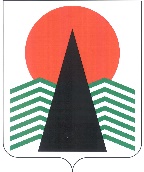 АДМИНИСТРАЦИЯ  НЕФТЕЮГАНСКОГО РАЙОНАПОСТАНОВЛениег.НефтеюганскО признании утратившим силу постановления администрации 
Нефтеюганского района от 31.10.2022 № 2088-па «Об утверждении 
методики расчета значений целевых показателей муниципальной программы 
Нефтеюганского района «Социальная поддержка жителей Нефтеюганского района 
на 2019-2024 годы и на период до 2030 года»В соответствии с Федеральным законом от 06.10.2003 № 131-ФЗ «Об общих принципах организации местного самоуправления в Российской Федерации», Уставом Нефтеюганского муниципального района Ханты-Мансийского автономного округа – Югры, в целях приведения муниципального правового акта в соответствие 
с действующим законодательством  п о с т а н о в л я ю:1. Признать утратившим силу с 01.01.2023 постановление администрации Нефтеюганского района от 31.10.2022 № 2088-па «Об утверждении методики расчета значений целевых показателей муниципальной программы Нефтеюганского района «Социальная поддержка жителей Нефтеюганского района на 2019-2024 годы 
и на период до 2030 года».2. Настоящее постановление подлежит размещению на официальном сайте органов местного самоуправления Нефтеюганского района.3. Контроль за выполнением постановления возложить на заместителя главы Нефтеюганского района Михалева В.Г.Глава района							     А.А.Бочко09.01.2023№ 2-па№ 2-па